Календарь игрЦОЦеремония открытия●Квалификации1Финалы соревнованийЦЗЦеремония закрытияИюнь12
Пт13
Сб14
Вс15
Пн16
Вт17
Ср18
Чт19
Пт20
Сб21
Вс22
Пн23
Вт24
Ср25
Чт26
Пт27
Сб28
ВсМедалиЦеремонииЦОЦЗ Акробатика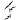 ●246 Аэробика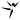 ●●22 Бадминтон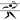 ●●●●●235 Баскетбол 3x3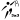 ●●●22 Бокс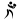 ●●●●●●●●●55515 Борьба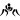 44444424 Велоспорт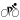 2211●●28 Водное поло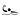 ●●●●●●●●112 Волейбол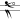 ●●●●●●●●●●●●●●112 Гребля на байдарках и каноэ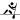 ●51015 Дзюдо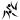 565218 Карате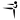 6612 Лёгкая атлетика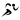 ●11 Плавание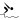 78971142 Пляжный волейбол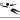 ●●●●112 Пляжный футбол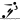 ●●●●11 Прыжки в воду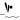 22228 Прыжки на батуте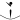 ●●44 Настольный теннис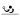 ●●2●●●24 Самбо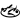 88 Синхронное плавание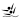 ●●●224 Спортивная гимнастика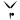 ●221014 Стрельба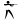 332233319 Стрельба из лука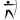 ●12●●115 Триатлон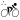 112 Тхэквондо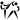 22228 Фехтование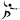 2223312 Художественная гимнастика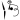 1168Медалей за день131115211116111825139102123279253Медалей всего13243960718798116141154163173194217244253Июнь12
Пт13
Сб14
Вс15
Пн16
Вт17
Ср18
Чт19
Пт20
Сб21
Вс22
Пн23
Вт24
Ср25
Чт26
Пт27
Сб28
ВсМедали